​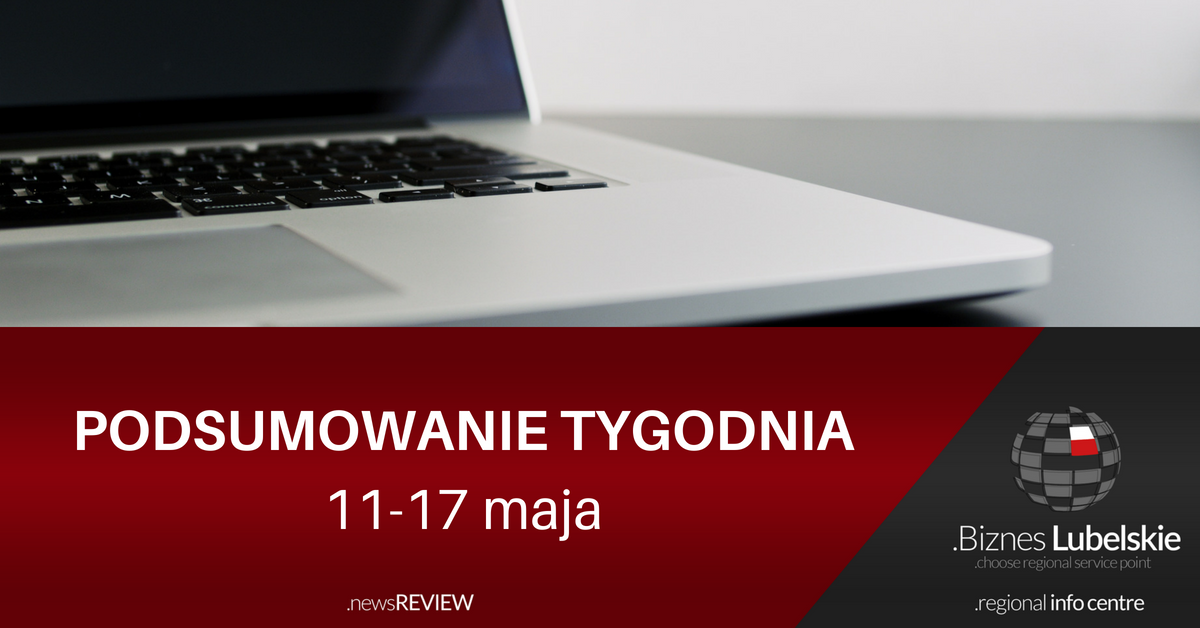 ​WIADOMOŚCI Lubelskie Forum Odpowiedzialnego BiznesuTargi motoryzacyjne INA PAACE - Mexico CityEksperci z Wielkiej Brytanii szukają kooperantówLubelski Orzeł Biznesu 2017Weź udział w bezpłatnym szkoleniu nt. Zarządzanie w zakresie Odpowiedzialnych InnowacjiSzczyt SelectUSA 20-22 czerwca, WaszyngtonWizyta delegacji z Królestwa NiderlandówGrunt na medal 2018 VIII Lubelskie Forum Bibliotekarzy​ Znamy wszystkich finalistów „Mundialu z Marszałkiem”!Lubelska Majówka – Festiwal Aktywności LokalnejZostań wystawcą na kulinarnym festiwalu trzech regionów!​Zaproszenie na spotkanie z przedstawicielami Boeinga NADCHODZĄCE WYDARZENIAIX Lubelskie Targi Turystyczne | 18-20 maja | LublinLubelskie Forum Odpowiedzialnego Biznesu | 21 maja | LublinPierwsze spotkanie w ramach Programu Polski Czempion „Strategia ekspansji zagranicznej - nowe możliwości i instrumenty wsparcia internacjonalizacji” | 21 maja | LublinMisja gospodarcza do Indii | 22-25 maja | New DelhiMisja polskich przedsiębiorców do Albanii | 23-26 maja | ​Albania (Durres, Tiran)Międzynarodowe Targi Żywności Warsaw Food Expo 2018 | 24-26 maj | Nadarzyn k. WarszawyRegionalna Konferencja BGK | 28 maja |​ LublinMisja gospodarcza sektora przetwórstwa rolno-spożywczego do Tajlandii | 28-31 maja | Tajlandia + Birma (opcjonalnie)Polskie stoisko narodowe na Bio International Convention | 4-7 czerwca |​ BostonMisja gospodarcza do Mozambiku | 1-5 lipca | MozambikTargi motoryzacyjne w Meksyku | 11-13 lipca | Mexico CityINWESTYCJELubelskie: Modernizacja linii kolejowej nr 7Lublin: Rozbudowa Centrum OnkologiiLubelskie: Zobacz najlepiej odrestaurowane zabytki w LubelskiemŁęczna: ​Plac Powstań Narodowych w Łecznej przechodzi metamorfozęOpole Lubelskie​: Przebudowa ulicy PuławskiejKrasnystaw: Nowy obiekt handlowo-usługowy ​Lublin: ​Nowa szkoła przy ul.BerylowejLublin: Stomatologiczne Centrum Kliniczne Uniwersytetu Medycznego będzie miało nową siedzibęLublin: Lubella uruchamia kompleks produkcyjny i centrum logistyczne za 130 mln złEKSPORTPolski eksport rośnieAfryka czeka na polskie inwestycjeEksport polskich produktów rolno-spożywczych do PortugaliiEksport towarów zmalał już kolejny miesiąc z rzęduEksport to pięta achillesowa polskich przedsiębiorcówPolskie produkty budzą zainteresowanie za granicą​Know-how polskiego górnictwa na eksport do AzjiEksport do Niemiec wzrósł o 4,7% r/r do 14,6 mld euro w I-III 2018Polskie przedsiębiorstwa coraz bardziej konkurencyjnePolski rynek coraz ważniejszy dla ukraińskich eksporterówPonad 61 mln euro - tyle wynosi wartość eksportu polskich produktów rolno-spożywczych do PortugaliiKONKURSY, NABORY, DOTACJEVentureEU: 2,1 mld euro na wspieranie inwestycji wysokiego ryzykaPolskie Mosty Technologiczne - projekt dla MŚPTerminy naborów dla programów operacyjnych na 2018 r.Zmiany w terminach konkursów RPO WL na 2018 r.Szkolenia? Doradztwo? Sprawdź w Bazie Usług RozwojowychMiędzynarodowe zamówienia publiczne dostępne dla MSPGranty na dizajn dla branży meblarskiej od PARPMiędzynarodowe Agendy BadawczeAktualne nabory wniosków w programach Narodowego Centrum Badań i RozwojuSzkolenia biznesowe z Akademią PARPźródło: www.invest.lubelskie.pl